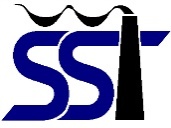 UŽDAROJI  AKCINĖ  BENDROVĖŠILUTĖS ŠILUMOS TINKLAIVerslo g. 12, LT-99116 Šilutė, tel. (8 441) 62 144, el. p. info@silutesst.lt.Duomenys kaupiami ir saugomi Juridinių asmenų registre, kodas 177217875.PVM mokėtojo kodas LT772178716PATVIRTINTAKuro pirkimo komisijos protokolu2022-09-11 Nr.4ŠILDYMUI SKIRTO ŽYMĖTO KURO PIRKIMASPIRKIMO DOKUMENTAITURINYSPasiūlymo forma.Techninė specifikacija. 3.   Sutarties projektas.1. BENDROSIOS NUOSTATOS1.1. UAB „Šilutės šilumos tinklai“ (toliau - įsigyjančioji organizacija) numato pirkti šildymui skirtą žymėtą kurą (žymėtą dyzelinį kurą) (toliau – Pirkimas).1.2. Pirkimas vykdomas vadovaujantis Lietuvos Respublikos Vyriausybės 2003 m. kovo 3 d. nutarimu Nr.277 patvirtintomis Įmonių, veikiančių energetikos srityje, energijos ar kuro, kurių reikia elektros ir šilumos energijai gaminti, pirkimų taisyklėmis (Lietuvos Respublikos Vyriausybės 2014-07-22 nutarimo Nr.741 redakcija) (toliau – Taisyklės).1.3. Pirkimo būdas – atviras konkursas (toliau – konkursas).1.4.Skelbimas paskelbtas centrinėje viešųjų pirkimų informacinėje sistemoje (toliau – CVP IS) ir UAB „Šilutės šilumos tinklai“ interneto svetainėje, adresu www.silutesst.lt1.5. Pirkimas atliekamas laikantis lygiateisiškumo, nediskriminavimo, skaidrumo, abipusio pripažinimo, proporcingumo principų ir konfidencialumo bei nešališkumo reikalavimų. Priimant sprendimus dėl konkurso sąlygų, vadovaujamasi racionalumo principu.1.6. Dalyvių išlaidos, patirtos rengiant ir pateikiant pasiūlymus yra neatlyginamos ir UAB „Šilutės šilumos tinklai“, nepriklausomai nuo bet kokių aplinkybių, nėra atsakinga už šias sąnaudas nepaisant Pirkimo pravedimo procedūros ir rezultatų.1.7. UAB „Šilutės šilumos tinklai“ yra pridėtinės vertės mokesčio (toliau– PVM) mokėtoja.1.8. UAB „Šilutės šilumos tinklai“ sudarytos kuro pirkimo komisijos (toliau – Komisijos) narių, įgaliotų palaikys ryšį su Tiekėjais, vardai, pavardės, adresai, telefonų, faksų numeriai:1.8.1. viešųjų pirkimų specialistė Gražina Mikalauskienė, Verslo g. 12, LT-99116 Šilutė, 4 kab., tel. 8 (441) 621 45, el. paštas: pirkimai@silutesst.lt.1.8.2. šilumos gamybos tarnybos vadovas Dovydas Balandis, Verslo g. 12, LT-99116 Šilutė, tel. 8 (441) 42497, el. paštas: dovydas.balandis@silutesst.lt. Pirkimo dokumentai, dokumentų paaiškinimai (patikslinimai), atsakymai į tiekėjų klausimus bus skelbiami įmonės tinklalapyje.2. PIRKIMO OBJEKTAS2.1. Pirkimo objektas į dalis neskaidomas. 2.2. Pirkimo objektas–žymėtas žieminis kuras (žymėtas dyzelinis kuras)skirtas šildymui ir atitinkantis:2.2.1. Lietuvos Respublikoje vartojamų naftos produktų privalomuosius kokybės rodiklių reikalavimus, kurie patvirtinti Lietuvos Respublikos energetikos, aplinkos, susisiekimo ministrų 2010-12-22 įsakyme Nr. 1-348/D1-1014/3-742 „Dėl Lietuvos Respublikoje vartojamų naftos produktų, biodegalų ir skystojo kuro privalomųjų kokybės rodiklių patvirtinimo“ 2.2.2. LST EN 590:2013+A1:2017 kokybės standarto reikalavimus.2.3. Žymėtu kuru kūrenama Tilžės katilinė (Tilžės g. 40, Šilutė). 	Dar 6 katilinėms šis kuras yra rezervinis ir bus perkamas esant poreikiui: - Šilutės katilinė (Verslo g. 12, Šilutė), - Švėkšnos katilinė Nr.1 (Bažnyčios g. 9, Švėkšna), - Ligoninės rezervinė katilinė (Rusnės g.1/Tulpių g.2) Šilutė, - Švėkšnos katilinė Nr.2 (Sodo g. 1, Švėkšna),- Rusnės katilinė (Taikos g. 2, Rusnė),- Kintų katilinė (Kuršių g. 23, Kintai).2.4. Bendras preliminarus perkamo Kuro kiekis – 200000 litrų prie +150C. Sutartis sudaroma 3 metams.2.5. Kuro tiekimo sąlygos nustatytos pirkimo- pardavimo sutarties projekte, 3 priedas.2.6. Kuras turi būti tiekiamas laikantis Lietuvos Respublikoje galiojančių prekybos naftos produktais reglamentuojančių teisės aktų reikalavimų.	2.7. Kuras turės būti pristatomas techniškai tvarkingomis kalibruotomis autocisternomis su kuro apskaitos skaitikliais (galiojanti metrologinė patikra).	  2.8. Tiekėjas kartu su kroviniu pateikia sąskaitą– faktūrą, krovinio važtaraštį, kuro kokybės pažymėjimo originalą arba tinkamai patvirtintą kopiją. Važtaraštyje turi būti nurodyta konkreti kuro bazė iš kurios vežamas kuras.2.9. UAB „Šilutės šilumos tinklai“ neįsipareigoja nupirkti viso Kuro kiekio.3. TIEKĖJŲ KVALIFIKACIJOS REIKALAVIMAI3.1. Pirkime dalyvaujantis Tiekėjas, turi atitikti minimalius kvalifikacijos reikalavimus, nurodytus 1 lentelėje. Šie reikalavimai yra įrodymas, kad Tiekėjas yra kompetentingas, patikimas ir pajėgus įvykdyti pirkimo sutarties sąlygas.											1 lentelėPastabos:1) jeigu tiekėjas negali pateikti nurodytų dokumentų, nes atitinkamoje šalyje tokie dokumentai neišduodami arba toje šalyje išduodami dokumentai neapima visų keliamų klausimų, pateikiama priesaikos deklaracija arba oficiali tiekėjo deklaracija;2) tinkamai patvirtinta kopija laikoma dokumentų kopija, kuri yra patvirtinta tiekėjo ar jo įgalioto asmens parašu, anspaudu su tekstu „Kopija tikra“, anspaudu, nurodančiu tvirtinančio asmens pareigų pavadinimą, vardą, pavardę, datą bei įmonės pagrindiniu anspaudu (jei turi). 3.2. Vertinant tiekėjo kvalifikaciją, UAB „Šilutės šilumos tinklai“ turi teisę pareikalauti tiekėjo papildomos informacijos ir dokumentų, jei pateikta informacija ar dokumentai neįrodo tiekėjo atitikimo keliamiems kvalifikacijos reikalavimams.3.3. Tiekėjo pasiūlymas atmetamas, jeigu apie nustatytų reikalavimų atitikimą jis pateikė melagingą informaciją, kurią UAB „Šilutės šilumos tinklai“ gali įrodyti bet kokiomis teisėtomis priemonėmis.4. ŪKIO SUBJEKTŲ GRUPĖS DALYVAVIMAS PIRKIMO PROCEDŪROSE4.1. Jei pirkimo procedūrose dalyvauja ūkio subjektų grupė, ji pateikia jungtinės veiklos sutartį ar tinkamai patvirtintą jungtinės veiklos sutarties kopiją. 4.2. Įsigijančioji organizacija nereikalauja, kad ūkio subjektų grupės pateiktą pasiūlymą pripažinus geriausiu ir įsigijančiai organizacijai pasiūlius sudaryti pirkimo sutartį, ši ūkio subjektų grupė įgautų tam tikrą teisinę formą.4.3. Kai pasiūlymą pateikiantis tiekėjas nurodo, kad sutarties vykdymo metu jis numato remtis kitų tinkamų ūkio subjektų, su kuriais pasiūlymą pateikiantis tiekėjas nėra sudaręs jungtinės veiklos sutartis, pajėgumais (subrangovais), pasiūlymą pateikiantis tiekėjas, be kitų pirkimo dokumentuose nustatytų dokumentų, privalo pateikti įrodymus, patvirtinančius jo galimybes sutarties vykdymo metu naudotis kitų ūkio subjektų (subrangovų) pajėgumais. 5. PASIŪLYMO RENGIMAS, PATEIKIMAS, KEITIMAS5.1. Pateikdamas pasiūlymą, tiekėjas sutinka su šiomis Pirkimo dokumentų sąlygomis ir patvirtina, kad jo pasiūlyme pateikta informacija yra teisinga ir apima viską, ko reikia tinkamam pirkimo sutarties įvykdymui.5.2. Pasiūlymas, pasirašytas Tiekėjo arba jo įgalioto asmens, turi būti pateiktas iki 2022 m. rugsėjo 28 d., 9 val. 00 min. adresu UAB „Šilutės šilumos tinklai“, Verslo g. 12, LT-99116 Šilutė, II aukštas, sekretoriatas juos pristatant tiesiogiai, per kurjerį arba atsiunčiant paštu.5.3. Visi pasiūlymo lapai turi būti sunumeruoti, kanceliariškai susiūti. Paskutinio lapo antroje pusėje dokumentų susiuvimui naudojamas mazgas turi būti patikimai užklijuotas atskiru mažesniu popieriaus lapeliu. Užklijavimo vieta turi būti užantspauduota įmonės anspaudu ir pasirašyta vadovo arba jo įgalioto asmens, užrašytas susiūtų lapų skaičius. Visi pasiūlyme pateikiami dokumentai turi būti patvirtinti parašais.5.4. Pasiūlymą sudaro tiekėjo raštu pateiktų dokumentų visuma:5.4.1. pasiūlymas (pasiūlymo forma pagal 1 priedą);5.4.2. Pirkimo sąlygose reikalaujami pateikti Tiekėjo kvalifikacijos duomenys;5.4.3. įgaliojimas ar kitas dokumentas, suteikiantis teisę pasirašyti Tiekėjo pasiūlymą, jei pasiūlymą pasirašė ne Tiekėjo įmonės vadovas;5.4.4. jungtinės veiklos sutartis jei pasiūlymą teikia ūkio subjektų grupė;5.4.5. AB „Orlen Lietuva“ kainų protokolas;5.4.6. kita, Tiekėjo manymu, reikalinga ir svarbi informacija susijusi su Pirkimu.5.5. Pasiūlymas teikiamas užklijuotame voke taip, kad jo nepažeidus nebūtų galima atplėšti. Užklijavimo vietoje vokas užantspauduojamas. Ant voko turi būti užrašyta: „PASIŪLYMAS ŠILDYMUI SKIRTO ŽYMĖTO KURO PIRKIMUI“, tiekėjo pavadinimas ir adresas, įmonės kodas, telefono numeris, elektroninio pašto adresas. Ant voko taip pat turi būti užrašas „Neatplėšti iki 2022 m. rugsėjo 28 d. 9 val. 00 min.“5.6. Tiekėjas gali pateikti tik vieną pasiūlymą. Šis apribojimas taikomas (susijusios įmonės) nurodytiems tiekėjams, priklausantiems susijusių įmonių grupei, t.y. visi asmenys, susiję nurodytais būdais, gali pateikti tik vieną pasiūlymą. Jeigu tokį pasiūlymą pateikia bent vienas iš tokių tiekėjų, kiti susiję asmenys dėl šio pirkimo objekto pateikti pasiūlymų negali. Jeigu atskirus pasiūlymus pateikia tiekėjai, tarpusavyje susiję (susijusios įmonės) nurodytus kriterijus, vėliau pasiūlymą pateikusio tiekėjo dokumentai atmetami kaip neatitinkantys šiame taisyklių punkte nustatytas sąlygas.5.7. Tiekėjai pasiūlyme turi nurodyti, kokia pasiūlyme pateikta informacija yra konfidenciali. UAB „Šilutės šilumos tinklai“, Kuro pirkimų komisija (toliau – vadinama Komisija), jos nariai ar ekspertai ir kiti asmenys negali atskleisti tiekėjo pateiktos informacijos, kurią tiekėjas nurodė kaip konfidencialią. Informacija, kurią viešai skelbti įpareigoja Lietuvos Respublikos įstatymai, negali būti tiekėjo nurodoma kaip konfidenciali.5.8. Pasiūlymas galioja jame tiekėjo nurodytą laiką. Pasiūlymas turi galioti ne trumpiau nei 90 dienų nuo pasiūlymų pateikimo dienos. Jeigu pasiūlyme nenurodytas jo galiojimo laikas, laikoma, kad pasiūlymas galioja tiek, kiek numatyta pirkimo dokumentuose.5.9. Iki pasiūlymo pateikimo termino Tiekėjai gali pakeisti arba atšaukti savo pasiūlymus. Toks pasiūlymo pakeitimas ar atšaukimas galios, jeigu bus gautas prieš pasiūlymų pateikimo terminą.6. PASIŪLYMO GALIOJIMO IR PIRKIMO SUTARTIES ĮVYKDYMO UŽTIKRINIMAS6.1. UAB „Šilutės šilumos tinklai“ nereikalauja pasiūlymo galiojimo užtikrinimo.6.2. Sutarties įvykdymą Tiekėjas privalės užtikrinti Lietuvos Respublikos civiliniame kodekse reglamentuotu prievolių įvykdymo užtikrinimo būdu – netesybomis (nurodyta Pirkimo dokumentų 3 priede).7. PIRKIMO DOKUMENTŲ PAAIŠKINIMAS 7.1. Tiekėjai gali paprašyti, kad UAB „Šilutės šilumos tinklai“ paaiškintų Pirkimo dokumentus. UAB „Šilutės šilumos tinklai“ atsako į kiekvieną tiekėjo rašytinį prašymą paaiškinti Pirkimo dokumentus, jeigu prašymas gautas ne vėliau kaip likus 6 darbo dienoms iki pasiūlymų pateikimo termino pabaigos. UAB „Šilutės šilumos tinklai“ į gautą prašymą atsakys ne vėliau kaip per 3 darbo dienas nuo jo gavimo dienos.7.2. Jeigu UAB „Šilutės šilumos tinklai“ Pirkimo dokumentus paaiškina (patikslina) likus mažiau kaip 3 darbo dienoms iki pasiūlymų pateikimo termino pabaigos, pasiūlymų pateikimo terminas perkeliamas tokiam laikui, per kurį Tiekėjai rengdami pasiūlymus galėtų atsižvelgti į šiuos paaiškinimus (patikslinimus).7.3. Nepasibaigus pasiūlymų pateikimo terminui, UAB „Šilutės šilumos tinklai“ savo iniciatyva gali paaiškinti (patikslinti) Pirkimo dokumentus. Tokie paaiškinimai (patikslinimai) visiems Tiekėjams bus išsiusti ne vėliau kaip likus 3 darbo dienoms iki pasiūlymų pateikimo termino pabaigos.7.4. Įsigijančioji organizacija, paaiškindama ar patikslindama pirkimo sąlygas, privalo užtikrinti tiekėjų anonimiškumą, t.y. privalo užtikrinti, kad tiekėjas nesužinotų kitų tiekėjų, dalyvaujančių pirkimo procedūrose, pavadinimų ir kitų rekvizitų.7.5. Įsigijančioji organizacija nerengs susitikimų su tiekėjais dėl pirkimo dokumentų paaiškinimų.7.6. Bet kokia informacija, Pirkimo sąlygų paaiškinimai, pranešimai ar kitas Įsigijančios organizacijos ir tiekėjų susirašinėjimas yra vykdomas elektroninėmis priemonėmis.8. VOKŲ  PASIŪLYMAIS ATPLĖŠIMO PROCEDŪROS8.1. Vokai su pasiūlymais bus atplėšiami Komisijos posėdyje, kuris įvyks UAB „Šilutės šilumos tinklai“ posėdžių salėje (II aukštas) Verslo g. 12, Šilutė. Posėdžio pradžia 2022 m. rugsėjo 28 d. 9 val. 00 min.8.2. Vokų su pasiūlymais atplėšimo procedūroje turi teisę dalyvauti visi pasiūlymus pateikę Tiekėjai arba jų įgalioti atstovai.8.3. Atplėšus voką, pasiūlymo paskutinio lapo antroje pusėje pasirašo posėdyje dalyvaujantys Komisijos nariai.8.4. Vokų su pasiūlymais atplėšimo procedūroje dalyvaujantiems Tiekėjams ar jų įgaliotiems atstovams skelbiamas pasiūlymą pateikusio Tiekėjo pavadinimas, pasiūlyme nurodytas Kuro kiekis, kaina išreikšta kaip nurodyta priede Nr.1, ar pateiktas pasiūlymas yra susiūtas, sunumeruotas ir paskutinio lapo antroje pusėje patvirtintas Tiekėjo ar jo įgalioto asmens parašu, ar nurodytas įgalioto asmens vardas, pavardė, pareigos bei pasiūlymą sudarančių lapų skaičius. Tuo atveju, kai pasiūlyme nurodyta kaina, išreikšta skaičiais, neatitinka kainos, nurodytos žodžiais, teisinga laikoma kaina, nurodyta žodžiais. Ši informacija pateikiama ir posėdyje nedalyvavusiems, tačiau pageidavimą gauti informaciją raštu pareiškusiems, pasiūlymą pateikusiems Tiekėjams.8.5. Tolesnes pasiūlymų nagrinėjimo, vertinimo ir palyginimo procedūras atlieka Komisija, Tiekėjams ar jų įgaliotiems atstovams nedalyvaujant.9. PASIŪLYMŲ NAGRINĖJIMAS IR VERTINIMAS9.1. Įsigyjančioji organizacija pasiūlymus vertina remdamasi mažiausios (palyginamosios) kainos kriterijumi.9.2. Pasiūlymo kaina parengta pagal šių Pirkimo dokumentų 1 priede pateiktą formą.	  9.3. Teikiant pasiūlymą, 1 litro bazinė kaina turi būti imama vadovaujantis 2022 m. rugsėjo 10 d.   AB „ORLEN Lietuva“ parduodamų naftos produktų kainoraščiu (kainų protokolu) A1 klasės žymėto dyzelinio krosnių kuro AB “Orlen Lietuva” terminale, Juodeikių k. Mažeikių r. sav. Pasiūlyme kuro kaina be PVM apskaičiuojama prie bazinio įkainio (kintanti kainos dalis) pridedant tiekėjo antkainį (nekintanti kainos dalis), į kurį įskaičiuotos visos išlaidos,  įskaitant rinkliavas, visas sandėliavimo, transportavimo iki prekių pristatymo vietos bei kitos išlaidos. PVM nurodomas atskirai. Pasiūlyme nurodyta nekintanti kainos dalis negali būti keičiama visą Sutarties galiojimo laikotarpį. Viso  Bendra pasiūlymo kaina turi būti pateikta suapvalinta pagal aritmetines taisykles iki šimtųjų (3  skaičiai po kablelio). Tiekėjo pasiūlymas privalo būti pateiktas pagal Konkurso sąlygų 1 priede pateiktą formą.	9.4.  UAB „Šilutės šilumos tinklai“ gali prašyti, kad tiekėjai paaiškintų savo pasiūlymus, tačiau negali prašyti, siūlyti arba leisti pakeisti pasiūlymo turinio esmės – pakeisti kainą arba padaryti kitų pakeitimų, dėl kurių pirkimo dokumentų reikalavimų neatitinkantis pasiūlymas taptų atitinkantis pirkimo dokumentų reikalavimus. Jeigu tiekėjas pateikia netikslius, neišsamius pirkimo dokumentuose nurodytus kartu su pasiūlymu teikiamus dokumentus: tiekėjo įgaliojimą asmeniui pasirašyti pasiūlymą, jungtinės veiklos sutartį, ar jų nepateikia, įsigyjančioji organizacija privalo prašyti tiekėjo patikslinti, papildyti arba pateikti šiuos dokumentus per jos nustatytą protingą terminą, kuris negali būti trumpesnis kaip 3 darbo dienos nuo įsigyjančios organizacijos prašymo išsiuntimo.9.5. UAB „Šilutės šilumos tinklai“, pasiūlymų vertinimo metu radusi pasiūlyme nurodytos kainos apskaičiavimo klaidų, privalo paprašyti tiekėjų per jos nurodytą terminą ištaisyti pasiūlyme pastebėtas aritmetines klaidas, nekeičiant per vokų su pasiūlymais atplėšimo posėdyje paskelbtos kainos. Taisydamas pasiūlyme nurodytas aritmetines klaidas, tiekėjas neturi teisės atsisakyti kainos sudedamųjų dalių arba papildyti kainą naujomis dalimis.	 9.6. Jeigu tiekėjas per UAB „Šilutės šilumos tinklai“ nurodytą terminą aritmetinių klaidų neištaiso, nepapildo ar nepateikia pirkimo dokumentuose nurodytų kartu su pasiūlymu teikiamų dokumentų ir (ar) nepaaiškina pasiūlymo, jo pasiūlymas atmetamas kaip neatitinkantis pirkimo dokumentuose nustatytų reikalavimų.	9.7. Komisija gali atmesti visus pateiktus pasiūlymus, jeigu visų Tiekėjų pasiūlytos kainos įsigyjančiajai organizacijai per didelės ir nepriimtinos.9.8. Komisija turi atmesti Tiekėjo pateiktą pasiūlymą, jeigu:9.8.1. pasiūlymą pateikęs Tiekėjas neatitinka Pirkimo dokumentuose nustatytų kvalifikacijos reikalavimų arba įsigyjančiosios organizacijos prašymu nepatikslina pateiktų netikslių ir neišsamių duomenų apie savo kvalifikaciją;9.8.2. pateiktas pasiūlymas neatitinka Pirkimo dokumentuose nurodytų reikalavimų.9.9. Komisija, norėdama priimti sprendimą sudaryti pirkimo sutartį, turi pagal pirkimo dokumentuose nustatytus vertinimo kriterijus ir tvarką nedelsdama įvertinti pateiktus dalyvių pasiūlymus, atmesti pirkimo dokumentuose nustatytų reikalavimų neatitinkančius pasiūlymus, po to nustatyti pasiūlymų eilę, (išskyrus tą atvejį, kai pasiūlymą pateikia tik vienas tiekėjas) ir tik tada priimti sprendimą dėl geriausio pasiūlymo pripažinimo laimėjusiu. 9.10. Išnagrinėjusi, įvertinusi ir palyginusi pateiktus pasiūlymus, Komisija nustato pasiūlymų eilę. Pasiūlymai šioje eilėje surašomi kainos didėjimo tvarka. Jeigu kelių pateiktų pasiūlymų yra vienodos kainos, nustatant pasiūlymų eilę pirmesnis į šią eilę įrašomas Tiekėjas, kurio vokas su pasiūlymu įregistruotas anksčiausiai. 9.11. UAB „Šilutės šilumos tinklai“ siūlo sudaryti pirkimo sutartį tam tiekėjui, kurio pasiūlymas Komisijos sprendimu pripažintas geriausiu. Geriausią pasiūlymą pateikusiam Tiekėjui ne vėliau kaip per 5 darbo dienas nuo Komisijos sprendimo priėmimo raštu pranešama, kad jo pasiūlymas pripažintas laimėjusiu, ir nurodoma, iki kurio laiko reikia atvykti sudaryti pirkimo sutarties.10. PIRKIMO SUTARTIES SUDARYMAS, KEITIMAS, NUTRAUKIMAS IR 10.1. Pirkimo sutartis sudaroma ir nutraukiama vadovaujantis Lietuvos Respublikos civiliniu kodeksu ir Taisyklėmis.10.2.  Pirkimo sutartis turi būti sudaroma nedelsiant, bet ne anksčiau negu pasibaigia pirkimo sutarties atidėjimo terminas - ne trumpesnis kaip 5 darbo dienos ir ne ilgesnis kaip 10 darbo dienų laikotarpis, kuris prasideda nuo pranešimo apie pasiūlymų eilę ir laimėjusį pasiūlymą išsiuntimo visiems pasiūlymus pateikusiems tiekėjams dienos. Atidėjimo terminas gali būti nenustatomas Taisyklių XI skyriuje nustatyta tvarka.10.3. UAB „Šilutės šilumos tinklai“ iki pirkimo sutarties sudarymo turi teisę nutraukti bet kurias pirkimo procedūras, jeigu atsiranda aplinkybių, kurių nebuvo galima numatyti.11. PRETENZIJŲ IR SKUNDŲ NAGRINĖJIMO TVARKA11.1. Kiekvienas pasiūlymą pateikęs tiekėjas, kuris mano, kad įsigyjančioji organizacija nesilaikė Taisyklių ir pažeidė ar pažeis jo teisėtus interesus, turi teisę pareikšti įsigyjančiai organizacijai pretenziją. Pretenzija turi būti pareikšta raštu per 5 darbo dienas nuo dienos, kurią tiekėjas sužino arba turi ir gali sužinoti apie tariamą savo teisių pažeidimą, bet ne vėliau kaip 5 darbo dienos iki pirkimo sutarties atidėjimo termino pabaigos arba sutarties pasirašymo. Pretenzija, pateikta praleidus šiame punkte nustatytą terminą, paliekama nenagrinėta, ir kitą darbo dieną apie tai pranešama pretenziją pateikusiam tiekėjui.11.2. Įsigyjančioji organizacija, gavusi pretenziją, nedelsdama sustabdo pirkimo procedūrą, kol išnagrinėjama ši pretenzija ir priimamas sprendimas. Jeigu tiekėjo rašytinė pretenzija gaunama per pirkimo sutarties atidėjimo terminą, įsigyjančioji organizacija privalo sustabdyti pirkimo procedūras, iki išnagrinės šią pretenziją ir priims dėl jos sprendimą. Jeigu dėl pretenzijų nagrinėjimo pratęsiami pirkimo sutarties pasirašymo ar kiti pirkimo procedūrų terminai, apie tai įsigyjančioji organizacija praneša pasiūlymus pateikusiems dalyviams ir nurodo terminų atidėjimo priežastį.11.3. Įsigyjančioji organizacija privalo išnagrinėti pretenzijas ir priimti motyvuotą sprendimą ne vėliau kaip per 5 darbo dienas nuo pretenzijos gavimo, taip pat ne vėliau kaip kitą darbo dieną raštu pranešti pretenziją pateikusiam tiekėjui apie priimtą sprendimą. Apie pretenzijos pateikimą ir priimtą sprendimą dėl pretenzijos įsigyjančioji organizacija praneša ir pasiūlymus pateikusiems tiekėjams. Išnagrinėjus pretenziją, pirkimo procedūra tęsiama.11.4. Tiekėjas, pateikęs prašymą ar pareiškęs ieškinį teismui dėl pirkimo procedūrų, privalo nedelsdama, bet ne vėliau kaip per 3 darbo dienas elektroninėmis priemonėmis ar pasirašytinai per kurjerį pateikti įsigyjančiai organizacijai prašymo ar ieškinio kopiją su gavimo teisme įrodymais.11.5. Įsigyjančioji organizacija, gavusi tiekėjo prašymo ar ieškinio teismui kopiją, negali sudaryti pirkimo sutarties, kol nesibaigia atidėjimo terminas ir kol įsigyjančioji organizacija negauna teismo pranešimo apie:11.5.1.  motyvuotą teismo nutartį, kuria atsisakoma priimti ieškinį;11.5.2. motyvuotą teismo nutartį dėl tiekėjo prašymo taikyti laikinąsias apsaugos priemones atmetimo, kai šis prašymas teisme gaunamas iki ieškinio pareiškimo;11.5.3. teismo pranešimą priimti ieškinį netaikant laikinųjų apsaugos priemonių.11.6. Įsigyjančioji organizacija, sužinojusi apie teismo sprendimą dėl tiekėjo prašymo ar ieškinio, nedelsdama raštu informuoja kitus pasiūlymą pateikusius tiekėjus apie teismo priimtus sprendimus. Jeigu dėl tiekėjo prašymo pateikimo ar ieškinio pareiškimo teismui pratęsiami anksčiau tiekėjams pranešti pirkimo procedūrų terminai, įsigyjančioji organizacija išsiunčia tiekėjams pranešimus apie tai ir nurodo terminų pratęsimo priežastis.______________(Tiekėjo pavadinimas)(Juridinio asmens teisinė forma, buveinė, kontaktinė informacija, registro, kuriame kaupiami ir saugomi duomenys apie tiekėją, pavadinimas, juridinio asmens kodas, pridėtinės vertės mokesčio mokėtojo kodas, jei juridinis asmuo yra pridėtinės vertės mokesčio mokėtojas)__________________________(Adresatas (perkančioji organizacija))PASIŪLYMASDĖL žymėto dyzelinio kuro pirkimo____________Nr.______(Data)_____________(Sudarymo vieta)Šiuo pasiūlymu pažymime, kad sutinkame su visomis nustatytomis pirkimo sąlygomis, jų paaiškinimais, papildymais./Pastaba. Pildoma, jei tiekėjas ketina pasitelkti subrangovą (-us), subtiekėją (-us), ar subteikėją (-us)/Mes siūlome šią prekę bei paslaugas :Pastaba:1) Jeigu siūloma nuolaida, nurodoma „-„ (minus) ir nuolaidos dydis išreikštas eurais (pvz. jeigu Tiekėjas siūlo 1 EUR nuolaidą nuo AB „Orlen Lietuva“ protokole nurodytos Dyzelinio krosnių kuro pardavimo kainos be PVM AB „Orlen Lietuva“ terminale Juodeikių km.), tuomet Tiekėjas nurodo -1);Jeigu siūlomas antkainis, nurodoma “+” (plius) ir antkainio dydis išreikštas eurais (pvz. jeigu Tiekėjas siūlo 1 EUR antkainį nuo AB „Orlen Lietuva“ protokole nurodytos Dyzelinio krosnių kuro pardavimo kainos be PVMAB „Orlen Lietuva“ terminale Juodeikių km.), tuomet Tiekėjas nurodo +1).2) kartu su pasiūlymu pateikti AB „Orlen Lietuva“ 2022-09-10 dienos Kuro kainų protokolo Tiekėjo vadovo patvirtintą kopiją.Bendra pasiūlymo kaina ______________________ € (suma žodžiais), ir PVM ___________€, kaina iš viso _______________ € (suma žodžiais).Teikdami šį pasiūlymą patvirtiname, kad į mūsų siūlomą kainą yra įskaičiuotos visos išlaidos ir visi mokesčiai, ir kad mes prisiimame riziką už visas išlaidas, kurias teikdami pasiūlymą ir laikydamiesi Kuro pirkimo dokumentuose nustatytų reikalavimų, privalėjome įskaičiuoti į pasiūlymo kainą. Siūloma prekė visiškai atitinka Kuro pirkimo dokumentuose nurodytus reikalavimus.Patvirtiname, kad visa pasiūlyme pateikta informacija yra teisinga, atitinka tikrovę ir apima viską, ko reikia visiškam ir tinkamam pirkimo sutarties įvykdymui.Siekiant užtikrinti, kad Laimėjusių tiekėjų Pasiūlymuose esančios informacijos paskelbimas neprieštarautų teisės aktų reikalavimams, teisėtiems Tiekėjų interesams arba netrukdytų laisvai konkuruoti tarpusavyje, prašome nurodyti, ar pasiūlyme yra konfidencialios informacijos ir kokia Pasiūlyme nurodyta informacija yra konfidenciali. Tiekėjas negali nurodyti, kad visas pasiūlymas yra konfidencialus arba, kad konfidenciali yra kaina.UŽDAROJI AKCINĖ BENDROVĖ „ŠILUTĖS ŠILUMOS TINKLAI”TECHNINĖ SPECIFIKACIJADyzelinis kuras (žymėtas).PIRKIMO OBJEKTASKuras. Dyzelinis žieminis kuras, žymėtas– skirtas šilumos energijos gamybai (toliau – kuras).PIRKIMO OBJEKTO APIMTYS IR CHARAKTERISTIKAPreliminarus perkamo kuro kiekis 3 metams – 200 000 litrų. Įsigyjančioji organizacija neįsipareigoja nupirkti viso planuojamo pirkti kuro kiekio, nes kuro poreikis priklauso nuo šilumos poreikio šildymo sezono metu bei atsiradusių gedimų katilinėse, kur dyzelinis kuras yra rezervinis.Kuro kokybė turi atitikti LST EN 590:2013+A1:2017 arba lygiaverčio standarto reikalavimus.SUTARTINIŲ ĮSIPAREIGOJIMŲ VYKDYMO VIETAŽymėtu kuru kūrenama Tilžės katilinė (Tilžės g. 40, Šilutė). Dar 6 katilinėms šis kuras yra rezervinis ir bus perkamas esant poreikiui: - Šilutės katilinė (Verslo g. 12, Šilutė), - Švėkšnos katilinė Nr.1 (Bažnyčios g. 9, Švėkšna), - Ligoninės rezervinė katilinė (Rusnės g.1/Tulpių g.2) Šilutė, - Švėkšnos katilinė Nr.2 (Sodo g. 1, Švėkšna),- Rusnės katilinė (Taikos g. 2, Rusnė),- Kintų katilinė (Kuršių g. 23, Kintai).REIKALAVIMAI PIRKIMO OBJEKTUIKuro pristatymasKuro pristatymo vieta –Tilžės katilinė (Tilžės g. 40, Šilutė), Šilutės rajoninė katilinė (Verslo g. 12, Šilutė), Švėkšnos katilinė Nr.1 (Bažnyčios g. 9, Švėkšna), Ligoninės rezervinė katilinė (Rusnės g.1/Tulpių g.2) Šilutė, Švėkšnos katilinė Nr.2 (Sodo g. 1, Švėkšna), Rusnės katilinė (Taikos g. 2, Rusnė), Kintų katilinė (Kuršių g. 23, Kintai).Kuro užsakymas pateikiamas elektroniniu paštu;	4.1.3. Užsakyto kuro kiekis gali keistis priklausomai nuo šilumos poreikio, todėl Įsigyjančioji organizacija pasilieka teisę užsakyti papildomą kuro kiekį arba atsisakyti perteklinio kuro.4.1.4. Atvežamo kuro kiekis, vieno užsakymo, gali kisti tai priklauso nuo turimos kuro talpos.BENDRI REIKALAVIMAI5.1. Su atvežtu kuru pateikiami dokumentai:5.1.1. Kuro kokybės pažymėjimas (sertifikatas) – lietuvių kalba; 5.1.2. Krovinio gabenimo važtaraštis;5.1.3. Saugos duomenų lapas;5.1.4. AB „Orlen Lietuva“ protokolas (patvirtinta kopija), kuriame nurodyta dyzelinio kuro (žymėto) pristatymo dienos kaina Juodeikių terminale;5.1.5. PVM sąskaita faktūra, kurioje nurodoma kuro kaina ir transportavimo paslaugos kaina.ĮSIPAREIGOJIMŲ VYKDYMASĮsipareigojimų vykdymo tvarka6.1.1. Suplanuotas kuro kiekis pristatomas, užsakyme nurodytu adresu ir laiku.6.1.2. Visas arba dalimis pagal atskirus Įsigyjančiosios organizacijos raštiškus pranešimus elektroniniu paštu, telefonu, suderinus datą, laiką ir kuro kiekį. 6.1.3. Pagal Įsigyjančiosios organizacijos prašymą, kuro pristatymo periodiškumas gali būti kas 24 val.Įsipareigojimų vykdymo terminaiSutarties įsigaliojimas numatytas sutarties projekte (Priedas Nr. 3).Avarijos metu, kuras pristatomas 4 val. bėgyje nuo užsakymo pateikimo momento įskaitant poilsio ir šventines dienas nuo užsakymo gavimo momento.6.2.2.	Planinio pristatymo metu, kurą Tiekėjas pristato per 3 paras nuo užsakymo pateikimo į gavėjo nurodytą vietą ir laiką.Pirkimo objekto perdavimo-priėmimo tvarkaKuras priimamas pagal kuro Tiekėjo apskaitos prietaiso parodymus, o jam nesant pagal talpų kalibruotę. Priimant pagal talpų kalibruotę, turi būti nepažeistos plombos. GarantijosKuro kokybė turi atitikti, kuro kokybės pažymėjimo rodiklius.				         	                                      ProjektasPirkimo sąlygų 3 priedasPIRKIMO-PARDAVIMO SUTARTIS Nr. ŠŠT/-Sutarties objektas.1.1.Sutarties dalykas yra: šildymui skirto žymėto kuro (žymėto dyzelinio kuro) pirkimas (toliau – Kuras). Perkamų Prekių sąrašas ir techniniai  duomenys pateikiami Techninėje specifikacijoje  Nr. 2 (prie Sutarties nepridedama, nes šalys ją turi), kuris yra neatskiriama šios Sutarties dalis.	1.2. Pardavėjas įsipareigoja Sutartyje nustatyta tvarka ir sąlygomis parduoti (pristatyti ir iškrauti į tiesiai į Pirkėjo talpą) skystąjį krosnių kurą  pagal Pirkėjo teikiamus užsakymus,  o Pirkėjas įsipareigoja priimti Kurą ir už jį sumokėti Sutartyje nustatyta tvarka.Sutarties kaina (kainodaros taisyklės) ir mokėjimo sąlygos2.1. Bendras preliminarus pagal šią Sutartį parduodamo- perkamo Kuro kiekis – 200 000 litrų.  2.2. Pirkėjas neįsipareigoja nupirkti viso techninėje specifikacijoje nurodyto Kuro kiekio, Kuras bus perkamos pagal Pirkėjo poreikį, 2.3. Kuro kaina nustatoma atskirai užsakytoms Kuro partijoms pagal Pirkėjo užsakymo pateikimo dieną galiojantį AB “Orlen Lietuva” parduodamų naftos produktų kainoraštį (kainų protokolą) A1 klasės žymėto dyzelinio krosnių kuro AB “Orlen Lietuva” terminale, Juodeikių k. Mažeikių r. sav., šviesiųjų naftos produktų atkrovai autotransportu Lietuvos Respublikoje, 1 000 litrų Kuro, esant produkto (kuro) temperatūrai +15˙C ir pridedant antkainį (................. euro cnt), kuris nurodytas Pardavėjo pasiūlyme ir nekeičiamas visą Sutarties galiojimo laikotarpį. 2.4. Kuras bus perkamas tik pagal Pirkėjo poreikį, pagal Sutarties 2.3 punkte nustatytą kainos apskaičiavimo tvarką. Pirkėjas neįsipareigoja per visą Sutarties galiojimo laikotarpį  užsakyti viso Sutarties 2.1. punkte numatyto Kuro kiekio. 2.5. Sutartyje numatyta Kuro kainos nustatymo tvarka negali būti keičiama visą Sutarties galiojimo laikotarpį, draudžiama didinti pirkimo kainą ar keisti jos nustatymo būdą per visą pirkimo sutarties galiojimo laiką, nurodytą sutartyje, taip pat keisti sudarytos pirkimo sutarties sąlygas. Kainos indeksavimas, kaip nustatyta  Įmonių, veikiančių energetikos srityje, energijos ar kuro, kurių reikia elektros ir šilumos energijai gaminti, pirkimų taisyklės (toliau – Taisyklės) 62.20 papunktyje, nelaikomas kainos keitimu. Įsigaliojus Lietuvos Respublikos teisės aktams dėl pridėtinės vertės mokesčio (PVM) dydžio, akcizo dydžio ir (ar) viešuosius interesus atitinkančių paslaugų (VIAP) įkainių dydžio pasikeitimo, kuriais būtų keičiami PVM, akcizų ar VIAP įkainių dydžiai, pirkimo sutartyje nustatytos energijos išteklių kaina ir (ar) bendra pirkimo sutarties vertė tikslinamos prie energijos išteklų kainos be PVM, akcizų ir (ar) VIAP įkainių pridedant naują PVM, akcizą ir (ar) VIAP įkainį, šalims pasirašant pirkimo sutarties priedą. Pasikeitus kitiems mokesčiams, sutarties kaina nekeičiama.2.6. Į Sutarties kainą yra įskaičiuotos visos išlaidos ir mokesčiai, susiję su tinkamu Sutarties vykdymu įskaitant leidimus, draudimus, transportavimo išlaidas.2.7. Pirkėjas už Kurą Pardavėjui sumoka per 30 (trisdešimt) kalendorinių dienų po Kuro  perdavimo Pirkėjui dienos, pagal  kartu pateiktą perdavimo-priėmimo aktą ir PVM sąskaitą-faktūrą. 3. Sutarties galiojimas, vykdymo pradžia, trukmė ir terminai3.1. Ši Sutartis įsigalioja 2022 m. lapkričio 20 d.  ją pasirašius abiem Šalims ir galioja 3 metus. 4. Subtiekėjai ir jų keitimo tvarka.4.1. Nurodytą (nurodytus) subtiekėją (subtiekėjus) Tiekėjas gali pakeisti tik esant objektyvioms priežastims, gavęs Pirkėjo rašytinį sutikimą. Pažeidus šią subtiekėjo (subtiekėjų) keitimo tvarką bus laikoma, kad Tiekėjas pažeidė esmines sutarties sąlygas, dėl ko Pirkėjas gali vienašališkai nutraukti šią sutartį. 4.2. Subtiekėjo (subtiekėjų) pasitelkimas neatleidžia Tiekėjo nuo atsakomybės vykdant šią sutartį. Už subtiekėjo (subtiekėjų) įsipareigojimų nevykdymą arba netinkamą jų vykdymą atsako Tiekėjas.5. Šalių atsakomybė.5.1. .Šalys, vykdydamos sutartinius įsipareigojimus, turi vadovautis teisingumo, sąžiningumo ir protingumo kriterijais.5.2.Šalių atsakomybė yra nustatoma pagal galiojančius Lietuvos Respublikos teisės aktus ir šią Sutartį. Šalys įsipareigoja tinkamai vykdyti savo įsipareigojimus, prisiimtus šia Sutartimi, ir susilaikyti nuo bet kokių veiksmų, kuriais galėtų padaryti žalos viena kitai ar apsunkintų kitos Šalies prisiimtų įsipareigojimų įvykdymą.5.3. Jeigu Pardavėjas nesilaiko Kuro  pristatymo terminų, jis moka Pirkėjui 0,02 % dydžio delspinigius nuo nepateikto Kuro kainos už kiekvieną pavėluotą dieną.5.4. Jeigu Pirkėjas nesilaiko apmokėjimo terminų, jis moka Pardavėjui 0,02 % dydžio delspinigius nuo neapmokėtos sumos už kiekvieną pavėluotą darbo dieną, bet ne daugiau kaip 10 % nuo neapmokėtos sumos. 5.5. Netesybų sumokėjimas neatleidžia Šalių nuo pareigos atlyginti nuostolius ir vykdyti kitus sutartinius įsipareigojimus.6. Sutarties vykdymo tvarka.6.1. Kuras bus perkamas pagal Pirkėjo poreikį partijomis po 1000 litrų, Sutarties galiojimo laikotarpiu. Tikslų perkamo Kuro kiekį Pirkėjas nurodys pateikdamas užsakymus (Sutarties priedas Nr.2) el.paštu atskiroms Kuro partijoms.  Kuras pateikiamas per 24 (dvidešimt keturias) valandas nuo Pirkėjo užsakymo gavimo dienos. 6.2.Pardavėjas įsipareigoja pristatyti  Kurą Pirkėjo nurodytu adresu. Kuras pristatomas šiais adresais:6.2.1. Šilutės katilinė, esanti adresu Verslo g. 12, Šilutė;6.2.2. Tilžės g. katilinė, esanti adresu Tilžės g. 40, Šilutė;6.2.3. ligoninės rezervinė katilinė esanti adresu, Rusnės g.1/Tulpių g. 2, Šilutė; 6.2.4.  Rusnės katilinė, esanti adresu Taikos g. 2, Rusnės mst. k. Šilutės rajonas; 6.2.5.  Švėkšnos katilinė Nr. 2, esanti adresu Sodo g. 1, Švėkšnos miestelis;  6.2.6.  Švėkšnos katilinė Nr. 2, esanti adresu Bažnyčios g. 9, Švėkšnos miestelis;6.2.7.  Kintų katilinė, esanti adresu Kuršių g. 23, Kintų k., Šilutės rajonas.6.3. Apie Prekių pristatymo laiką Pardavėjas privalo informuoti Pirkėjo atsakingą už sutarties vykdymą asmenį  ne vėliau kaip likus 4 valandoms iki  Kuro pristatymo. 6.4. Kurą pristato Pardavėjas ar jo įgaliotas atstovas.6.5. Pristatydamas Kurą, Pardavėjas privalo pateikti Kuro sertifikatą, įrodantį kad Kuro kokybė atitinka šios Sutarties 1.1 punkte nurodytus reikalavimus. 6.6. Iki Kuro priėmimo – perdavimo dokumento pasirašymo visa atsakomybė dėl Kuro atsitiktinio žuvimo ar sugadinimo tenka Pardavėjui.6.7. Kuro  pristatymas pagal Sutarties sąlygas laikomas įvykdytu, kai Pardavėjas pristatė Kurą. Kuro  pristatymas pagal Sutarties sąlygas įforminamas Šalims pasirašant Kuro priėmimo-perdavimo aktą.6.8. Nuosavybės teisė į Kurą Pirkėjui pereina nuo PVM sąskaitos-faktūros ir Kuro  priėmimo-perdavimo akto  pasirašymo momento. 6.9 Sutarties Šalys susirašinėja lietuvių kalba. Visi pranešimai, sutikimai ir kitas susižinojimas, kuriuos Šalis gali pateikti pagal šią Sutartį, bus laikomi galiojančiais ir įteiktais tinkamai, jeigu yra asmeniškai pateikti kitai Šaliai ir gautas patvirtinimas apie gavimą arba išsiųsti registruotu paštu, faksu, elektroniniu paštu (patvirtinant gavimą) sutartyje nurodytais adresais ar fakso numeriais, kitais adresais ar fakso numeriais, kuriuos nurodė viena Šalis, pateikdama pranešimą.6.10. Vykdydamos šią sutartį Šalys palaiko tarpusavio ryšius per savo įgaliotus atstovus, toliau atsakingus už šios sutarties vykdymą:6.11. Jei pasikeičia Šalies adresas, įgaliotas atstovas ir / ar kiti duomenys, tokia Šalis turi informuoti kitą Šalį pranešdama ne vėliau, kaip per 5 darbo dienas. Jei Šaliai nepavyksta laikytis šių reikalavimų, ji neturi teisės į pretenziją ar atsiliepimą, jei kitos Šalies veiksmai, atlikti remiantis paskutiniais žinomais jai duomenimis, prieštarauja Sutarties sąlygoms arba ji negavo jokio pranešimo, išsiųsto pagal tuos duomenis.7. Pardavėjo teisės ir įsipareigojimai.  7.1. Pardavėjas užtikrina kad parduodamas Kuras  atitinka standartus ir Lietuvos Respublikoje vartojamų naftos produktų, biodegalų ir skystojo kuro privalomųjų kokybės rodiklių, patvirtintų Lietuvos Respublikos aplinkos ministro, Lietuvos Respublikos ūkio ministro ir Lietuvos Respublikos susisiekimo ministro 2010 m. gruodžio 22 d. įsakymu Nr. 1-348/D1-1014/3-742 reikalavimus.7.2. Pardavėjas įsipareigoja:             7.2.1. kad bus laikomasi Lietuvos Respublikos įstatymuose ir kituose teisės aktuose nustatytų naftos produktų prekybos, gabenimo, laikymo, apskaitos (Naftos produktų, bioproduktų ir kitų degiųjų skystų produktų gabenimo ir laikymo taisyklių,  Kuro objektų ir naftos produktų apskaitos priemonių registravimo taisyklių, Naftos produktų, bioproduktų, kitų degiųjų skystų produktų ir gamtinių dujų apskaitos taisyklių, konkurencijos, kokybės ir aplinkosaugos, energetikos įrenginių saugos ir eksploatavimo, pavojingų cheminių medžiagų ir preparatų klasifikavimo ir ženklinimo reikalavimų, nustatytų Prekybos naftos produktais taisyklėse.             7.2.2. nuosekliai vykdyti Sutartį, nustatytais terminais pristatyti Kurą į Pirkėjo nurodytą vietą pagal pateiktus užsakymus, atlikti kitus įsipareigojimus numatytus Sutartyje.             7.2.3. prisiimti Kuro žuvimo ar sugedimo riziką iki Kuro perdavimo Pirkėjui.            7.2.3. laikytis visų Lietuvos Respublikoje galiojančių įstatymų ir kitų teisės aktų nuostatų ir užtikrinti, kad jo darbuotojai jų laikytųsi. Pardavėjas garantuoja Pirkėjui ar trečiajai šaliai nuostolių atlyginimą, jei Pardavėjas ar jo darbuotojai nesilaikytų įstatymų, teisės aktų reikalavimų ir dėl to būtų pateikti kokie nors reikalavimai ar pradėti procesiniai veiksmai;            7.2.4. užtikrinti iš Pirkėjo Sutarties vykdymo metu gautos ir su Sutarties vykdymu susijusios informacijos konfidencialumą ir apsaugą. Sutarties vykdymo laikotarpio pabaigoje Pirkėjui paprašius raštu, grąžinti visus iš Pirkėjo gautus, Sutarčiai vykdyti reikalingus dokumentus;  7.2.5. kartu su Kuru kiekvienai siuntai pateikti Pirkėjui visą būtiną dokumentaciją, pateikti valstybine kalba užpildytus Kuro gabenimo dokumentus ir kokybę patvirtinančius dokumentus (kokybės pažymėjimą ar sertifikatą, pasą). Kuro gabenimo dokumente turi būti nurodytas tos siuntos kokybės pažymėjimo (sertifikato, paso) numeris, produktų pardavimo dokumento pavadinimas, serija, numeris, išrašymo data.             7.2.6. neatlygintinai netinkamos kokybės Kurą pakeisti tinkamos kokybės Kuru.             7.2.7. atlyginti visus Pirkėjo patirtus nuostolius, kilusius dėl netinkamos kokybės Kuro pardavimo Pirkėjui;           7.2.8. atlyginti Pirkėjo patirtus nuostolius, kuriuos Pirkėjas patyrė Pardavėjui nevykdant įsipareigojimo netinkamos kokybės Kurą pakeisti tinkamos kokybės Kuru.           7.2.9. tinkamai vykdyti kitus įsipareigojimus, numatytus Sutartyje ir galiojančiuose Lietuvos Respublikos teisės aktuose.Pirkėjo teisės ir pareigosPirkėjas įsipareigoja:turėti ir pateikti Pardavėjui Lietuvos Respublikoje nustatyta tvarka išduotą leidimą Kuro įsigijimui;8.1.2. priimti Sutartyje nurodytu laiku pristatytą Kurą, jeigu jis atitinka šios Sutarties Priede Nr. 1 numatytus ir Kurui taikomus kitus kokybės reikalavimus;8.1.3.  informuoti Pardavėją apie Kuro trūkumus, kai trūkumai pastebimi po Prekių perdavimo Pirkėjui;8.1.4. sumokėti už Kurą Sutartyje nustatyta tvarka ir terminais; suteikti informaciją ir/ar dokumentus, būtinus Sutarčiai vykdyti;tinkamai vykdyti kitus įsipareigojimus, numatytus Sutartyje.Pirkėjas turi teisę atsisakyti priimti Kurą iš Pardavėjo, jei Kuras neatitinka šios Sutarties reikalavimų, taip jei jam nepateikiami Kuro kokybę patvirtinantys dokumentai.  8.3. Pirkėjas turi ir kitas šios Sutarties bei Lietuvos Respublikoje galiojančių teisės aktų numatytas teises ir pareigas.9. Nenugalimos jėgos aplinkybės (Force Majeure)9.1. Nė viena iš Šalių neatsako už Sutarties neįvykdymą ar netinkamą įvykdymą, jeigu ji įrodo, kad Sutarties neįvykdė ar netinkamai įvykdė dėl aplinkybių, kurių ji negalėjo kontroliuoti bei protingai numatyti Sutarties sudarymo metu, ir kad negalėjo užkirsti kelio tokių aplinkybių ar jų pasekmių atsiradimui. 9.2. Nenugalimos jėgos aplinkybėmis yra laikomos aplinkybės, nurodytos galiojančiuose Lietuvos Respublikos teisės aktuose.9.3. Šalis turi nedelsdama, bet ne vėliau kaip per 5 (penkias) darbo dienas, pranešti kitai Šaliai raštu apie nenugalimos jėgos aplinkybių, dėl kurių Sutarties įvykdymas gali pasunkėti ar tapti neįmanomas ir jų įtaką Sutarties įvykdymui. Jeigu šio pranešimo kita Šalis negauna per nustatytą laiką po to, kai Sutarties neįvykdžiusi ar netinkamai įvykdžiusi Šalis sužinojo ar turėjo sužinoti apie nenugalimos jėgos aplinkybę, tai pastaroji Šalis privalo atlyginti dėl pranešimo negavimo atsiradusius nuostolius.9.4. Jeigu nenugalimos jėgos aplinkybės tęsiasi ilgiau kaip 3 (tris) mėnesius nuo pranešimo apie jas gavimo dienos, bet kuri Šalis gali nutraukti Sutartį apie tai pranešusi kitai Šaliai prieš 5 (penkias) darbo dienas. 10.Šalių pareiškimai ir garantijos10.1. Kiekviena iš Šalių pareiškia ir garantuoja kitai Šaliai, kad:10.1.1. Šalis yra tinkamai įsteigta ir teisėtai veikia pagal Lietuvos Respublikos įstatymus;10.1.2. Šalis atliko visus teisinius veiksmus, būtinus, kad Sutartis būtų tinkamai sudaryta ir galiotų, ir turi visus teisės aktais numatytus leidimus, licencijas, darbuotojus, reikalingus Kurui tiekti;10.1.3. sudarydama Sutartį, Šalis neviršija savo kompetencijos ir nepažeidžia ją saistančių įstatymų, kitų privalomų teisės aktų, taisyklių, statutų, teismo sprendimų, įstatų, nuostatų, potvarkių, įsipareigojimų ir susitarimų;10.1.4. ši Sutartis yra Šaliai galiojantis, teisinis ir ją saistantis įsipareigojimas, kurio vykdymo galima pareikalauti pagal Sutarties sąlygas.10.2. Šalys sutinka laikyti šios Sutarties sąlygas, visą dokumentaciją ir informaciją, kurią Sutarties Šalys gauna viena iš kitos vykdant Sutartį, konfidencialia ir be išankstinio kitos Šalies rašytinio sutikimo neplatinti trečiosioms šalims apie ją jokios informacijos, išskyrus atvejus, kai to reikalaujama Lietuvos Respublikos įstatymų nustatyta tvarka. Šio įsipareigojimo pažeidimu nebus laikomas viešas informacijos apie Pirkėją atskleidimas, jei Pirkėjas pažeidžia mokėjimo terminus ir informacijos apie Pardavėją atskleidimas, jei Pardavėjas pažeidžia Prekių pristatymo terminus. 11. Sutarties pakeitimai11.1. Sutarties sąlygos sutarties galiojimo laikotarpiu negali būti keičiamos, išskyrus tokias, kurias pakeitus nebūtų pažeisti Taisyklių 3 punkte nustatyti principai ir tikslai. Sutarties sąlygų keitimu nebus laikomas sutarties sąlygų koregavimas joje numatytomis aplinkybėmis. Tais atvejais, kai Sutarties sąlygų keitimo būtinybės nebuvo įmanoma numatyti Sutarties sudarymo metu, Sutarties šalys gali keisti tik neesmines šios sutarties sąlygas. Sutarties sąlygų koregavimas įsigalioja tik tada, jei jie įforminti raštu ir pasirašyti deramai įgaliotų11.2. Sutarties galiojimo laikotarpiu Šalis, inicijuojanti Sutarties sąlygų pakeitimą, pateikia kitai Šaliai raštišką prašymą keisti Sutarties sąlygas bei dokumentų, pagrindžiančių prašyme nurodytas aplinkybes, argumentus ir paaiškinimus, kopijas. Į pateiktą prašymą pakeisti atitinkamą Sutarties sąlygą kita Šalis motyvuotai atsako ne vėliau kaip per 10 darbo dienų. Šalims nesutarus dėl Sutarties sąlygų keitimo, sprendimo teisę turi Pirkėjas. Šalims tarpusavyje susitarus dėl Sutarties sąlygų keitimo, šie keitimai įforminami susitarimu, kuris yra Sutarties neatskiriama dalis. 12. Sutarties nutraukimas12.1. Sutartis gali būti nutraukta raštišku Šalių susitarimu arba vienos iš Šalių valia.12.2. Pirkėjas turi teisę vienašališkai nutraukti šią Sutartį prieš terminą šiais atvejais:12.2.1. kai Tiekėjas bankrutuoja arba yra likviduojamas, sustabdo ūkinę veiklą arba įstatymuose ir kituose teisės aktuose numatyta tvarka susidaro analogiška situacija;12.2.2. kai keičiasi Tiekėjo organizacinė struktūra – juridinis statusas, pobūdis ar valdymo struktūra ir tai gali turėti įtakos tinkamam Sutarties įvykdymui;12.2.3. kai Tiekėjas įsiteisėjusiu kompetentingos institucijos ar teismo sprendimu yra pripažintas kaltu dėl profesinio pažeidimo;12.2.4. kai Tiekėjas įsiteisėjusiu teismo sprendimu pripažintas kaltu dėl sukčiavimo, korupcijos, pinigų plovimo, dalyvavimo nusikalstamoje organizacijoje;12.2.5. kai Tiekėjas sudaro subtiekimo sutartį be Pirkėjo sutikimo;12.2.6. kai Tiekėjas nesilaiko Sutarties įvykdymo terminų;12.2.7. kai Tiekėjas nevykdo kitų savo sutartinių įsipareigojimų ir tai yra esminis Sutarties pažeidimas;12.2.8. kai Pardavėjas teikia Kurą, kurio kokybė neatitinka nustatytų kokybės reikalavimų ir po raštiško Užsakovo pranešimo/pretenzijos apie tai Pardavėjui, jis per 10 (dešimt) darbo dienų nepašalina tiekimo trūkumų.12.2.9. dėl kitokio pobūdžio neveiksnumo, trukdančio vykdyti Sutartį.12.3. Tiekėjas turi teisę vienašališkai nutraukti šią Sutartį prieš terminą šiais atvejais:12.3.1. kai Pirkėjas nevykdo ar netinkamai vykdo savo sutartinius įsipareigojimus ir toks nevykdymas ar netinkamas vykdymas yra esminis Sutarties sąlygų pažeidimas – dėl atitinkamos Sutarties dalies, kurią pažeidžia Pirkėjas;12.3.2. kai Pirkėjas bankrutuoja arba yra likviduojamas, sustabdo ūkinę veiklą arba įstatymuose ir kituose teisės aktuose numatyta tvarka susidaro analogiška situacija;12.4. Šalis, ketinanti vienašališkai nutraukti Sutartį, prieš 14 (keturiolika) dienų raštu praneša kitai Šaliai apie savo ketinimus ir nustato ne trumpesnį nei 3 (trijų) dienų terminą pranešime nurodytiems trūkumams ištaisyti. Jei kaltoji Šalis per pranešime nurodytą terminą nepašalina Sutarties pažeidimų, Sutartis laikoma nutraukta nuo termino pasibaigimo dienos.13. Ginčų nagrinėjimo tvarka13.1. Šiai Sutarčiai ir visoms iš šios Sutarties atsirandančioms teisėms ir pareigoms taikomi Lietuvos Respublikos įstatymai bei kiti norminiai teisės aktai. Sutartis sudaryta ir turi būti aiškinama pagal Lietuvos Respublikos teisę.13.2. Bet kokie nesutarimai ar ginčai, kylantys tarp Šalių dėl šios Sutarties, sprendžiami abipusiu susitarimu. Šalims nepavykus susitarti, bet kokie ginčai, nesutarimai ar reikalavimai, kylantys iš šios Sutarties ar susiję su ja, jos pažeidimu, nutraukimu ar galiojimu, neišspręsti Šalių susitarimu, sprendžiami Lietuvos Respublikos teisme pagal Pirkėjo buveinės vietą.14. Baigiamosios nuostatos14.1. Ši Sutartis sudaryta lietuvių kalba, dviem egzemplioriais – po vieną kiekvienai Šaliai. Abiejų Sutarties egzempliorių tekstai yra autentiški ir turi vienodą juridinę galią14.2. Visi Sutarties pakeitimai ir papildymai galioja tik tuo atveju, jei jie padaryti raštu, Šalių pasirašyti ir patvirtinti antspaudais.14.3. Bet kokios nuostatos negaliojimas ar prieštaravimas Lietuvos Respublikos įstatymams ar kitiems norminiams teisės aktams šioje Sutartyje neatleidžia Šalių nuo prisiimtų įsipareigojimų vykdymo. Šiuo atveju tokia nuostata turi būti pakeista atitinkančia teisės aktų reikalavimus kiek įmanoma artimesne Sutarties tikslui bei kitoms jos nuostatoms.14. 4.Visus kitus klausimus, kurie neaptarti Sutartyje, reguliuoja Lietuvos Respublikos teisės aktai.14.5. Pasirašydamos Sutartį, Šalys sutinka, kad fizinių asmenų duomenys bus tvarkomi pagal 2018 m. gegužės 25 d. įsigaliojusį Europos Sąjungos Reglamentą Nr. 2016/679.14.6. Sutarties priedai yra sudėtinė ir neatskiriama sutarties dalis.14.7. Sutartis yra Sutarties Šalių perskaityta, jų suprasta ir jos autentiškumas patvirtintas ant kiekvieno Sutarties lapo kiekvienos Šalies tinkamus įgaliojimus turinčių asmenų parašais 15. Šalių adresai ir parašaiPIRKĖJAS        			PARDAVĖJAS1.BENDROSIOS NUOSTATOS2.PIRKIMO OBJEKTAS3.TIEKĖJŲ KVALIFIKACIJOS REIKALAVIMAI4.ŪKIO SUBJEKTŲ GRUPĖS DALYVAVIMAS PIRKIMO PROCEDŪROSE5.PASIŪLYMO RENGIMAS, PATEIKIMAS, KEITIMAS6.PASIŪLYMŲ GALIOJIMO UŽTIKRINIMAS7.PIRKIMO DOKUMENTŲ PAAIŠKINIMAS IR PATIKSLINIMAS8.VOKŲ  PASIŪLYMAIS ATPLĖŠIMO PROCEDŪROS9.PASIŪLYMŲ NAGRINĖJIMAS, VERTINIMAS IR PALYGINIMAS10.PIRKIMO SUTARTIES SUDARYMAS, KEITIMAS, NUTRAUKIMAS11.GINČŲ NAGRINĖJIMAS12.PRIEDAI:Eil. Nr.Kvalifikacijos reikalavimasAtitikimą kvalifikaciniam reikalavimui įrodantys dokumentai3.1.1.Tiekėjas turi turėti teisę verstis ta veikla, kuri reikalinga pirkimo sutarčiai įvykdyti.Pateikti:Lietuvos Respublikos energetikos ministerijos licencijos ar savivaldybės leidimo, verstis didmenine prekyba nefasuotais naftos produktais, įmonės vadovo ar jo įgalioto asmens patvirtintą kopiją.1 priedasTiekėjo pavadinimas /Jeigu dalyvauja ūkio subjektų grupė, surašomi visi dalyvių pavadinimai/Tiekėjo adresas /Jeigu dalyvauja ūkio subjektų grupė, surašomi visi dalyvių adresai/Už pasiūlymą atsakingo asmens vardas, pavardėTelefono numerisEl. pašto adresasSubrangovo (-ų), subtiekėjo (-ų) ar subteikėjo  (-ų) pavadinimas (-ai) Subrangovo (-ų), subtiekėjo (-ų) ar subteikėjo  (-ų) adresas (-ai) Įsipareigojimų dalis (procentais), kuriai ketinama pasitelkti subrangovą (-us), subtiekėją (-us) ar subteikėją (-us)Eil. Nr.Perkama energijos išteklių rūšisPreliminarus kuro kiekis metams, tūkstančiais litrųAB „Orlen Lietuva“ terminale, Juodeikių k., Mažeikių  r. 2022 m. rugsėjo 10 d. kainų protokole skelbta 1 ltr. Bazinė kaina su akcizo mokesčiu be PVM (Eur)Siūlomas antkainis be PVM (Eur) už litrąSiūloma 1 litro pardavimo kaina pridėjus antkainį (Eur)  (be PVM)Viso kaina,Eur be PVM(3 x (4+/-5+6))12345671.Žymėtas dyzelinis  kuras 200Viso be PVM (naudojama pasiūlymų vertinimui) Viso be PVM (naudojama pasiūlymų vertinimui) Viso be PVM (naudojama pasiūlymų vertinimui) Viso be PVM (naudojama pasiūlymų vertinimui) Viso be PVM (naudojama pasiūlymų vertinimui) Viso be PVM (naudojama pasiūlymų vertinimui) PVM 21 proc.PVM 21 proc.PVM 21 proc.PVM 21 proc.PVM 21 proc.PVM 21 proc.Viso su PVMViso su PVMViso su PVMViso su PVMViso su PVMViso su PVMEil.Nr.Dokumento pavadinimasKokiu pagrindu atitinkamas dokumentas yra konfidencialus?Tiekėjui nenurodžius kokia informacija yra konfidenciali laikoma, kad konfidencialios informacijos pasiūlyme nėra.Pasirašydamas šį pasiūlymą, tvirtintu visų kartu su pasiūlymu pateikiamų dokumentų tikrumą.Tiekėjui nenurodžius kokia informacija yra konfidenciali laikoma, kad konfidencialios informacijos pasiūlyme nėra.Pasirašydamas šį pasiūlymą, tvirtintu visų kartu su pasiūlymu pateikiamų dokumentų tikrumą.Tiekėjui nenurodžius kokia informacija yra konfidenciali laikoma, kad konfidencialios informacijos pasiūlyme nėra.Pasirašydamas šį pasiūlymą, tvirtintu visų kartu su pasiūlymu pateikiamų dokumentų tikrumą.Tiekėjui nenurodžius kokia informacija yra konfidenciali laikoma, kad konfidencialios informacijos pasiūlyme nėra.Pasirašydamas šį pasiūlymą, tvirtintu visų kartu su pasiūlymu pateikiamų dokumentų tikrumą.Tiekėjui nenurodžius kokia informacija yra konfidenciali laikoma, kad konfidencialios informacijos pasiūlyme nėra.Pasirašydamas šį pasiūlymą, tvirtintu visų kartu su pasiūlymu pateikiamų dokumentų tikrumą.Dokumento puslapių skaičiusDokumento puslapių skaičiusPasiūlymas turi galioti 90 dienų nuo pasiūlymų pateikimo galutinio termino dienos Pasiūlymas turi galioti 90 dienų nuo pasiūlymų pateikimo galutinio termino dienos Pasiūlymas turi galioti 90 dienų nuo pasiūlymų pateikimo galutinio termino dienos Pasiūlymas turi galioti 90 dienų nuo pasiūlymų pateikimo galutinio termino dienos Pasiūlymas turi galioti 90 dienų nuo pasiūlymų pateikimo galutinio termino dienos Pasiūlymas turi galioti 90 dienų nuo pasiūlymų pateikimo galutinio termino dienos Pasiūlymas turi galioti 90 dienų nuo pasiūlymų pateikimo galutinio termino dienos (Tiekėjo arba jo įgalioto asmens pareigų pavadinimas)(Parašas)(Vardas ir pavardė)(Vardas ir pavardė)2 priedasPirkėjas PardavėjasVardas, pavardėDovydas BalandisTelefono Nr.+370 441 62148El. paštasdovydas.balandis@silutesst.lt